Three family members killed by Nambale lightning (Kenya)By Lilian Osiema For Citizen Digital Updated on:  1802, April 6, 2017 (EAT),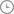 https://citizentv.co.ke/news/three-family-members-killed-by-nambale-lightning-162908/Lightning kills three in NambaleA family in Kakira village, Nambale constituency is mourning the death of three members who were struck by lightning on Wednesday, April 5 night.According to the neighbours, the three; father, mother and a child identified as Quinto Isii, 29, Caroline Nasirumbi, 25, and Brilian Isii, 4 months, respectively died on the spot after their house caught fire.Some of the leaders who arrived at the scene blamed the government for taking long to install lightning arrestors in the area citing that the incident was not the first of its kind.